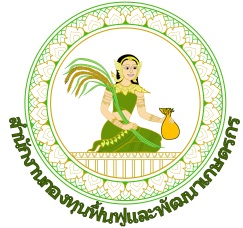 คำสั่งสำนักงานกองทุนฟื้นฟูและพัฒนาเกษตรกรสำนักกิจการสาขา ภูมิภาคที่.…………. /สำนักงานสาขา.……………………….ที่              / ๒๕๖๔เรื่อง  แต่งตั้งคณะกรรมการสอบคัดเลือกบุคคลทั่วไปเพื่อเป็นลูกจ้าง 		ตามที่สำนักงานกองทุนฟื้นฟูและพัฒนาเกษตรกร ได้ประกาศรับสมัครสอบคัดเลือกบุคคลทั่วไปเพื่อเป็นลูกจ้างสำนักงานกองทุนฟื้นฟูและพัฒนาเกษตรกร เพื่อปฏิบัติงานสำนักกิจการสาขา ภูมิภาคที่........./สำนักงานสาขาจังหวัด.............. จำนวน .......... อัตรา และเพื่อให้การดำเนินการสอบคัดเลือกบุคคลทั่วไปเพื่อเป็นลูกจ้างเป็นไปด้วยความเรียบร้อยเพื่อให้เป็นไปตามประกาศสำนักงานกองทุนฟื้นฟูและพัฒนาเกษตรกร เรื่อง หลักเกณฑ์ ขั้นตอน วิธีการ สอบคัดเลือกบุคคลทั่วไปเพื่อเป็นลูกจ้างสำนักงานกองทุนฟื้นฟูและพัฒนาเกษตรกร สำนักกิจการสาขาภูมิภาคที่ .......... และสำนักงานสาขาจังหวัด............. จึงแต่งตั้งคณะกรรมการสอบคัดเลือกบุคคลทั่วไปเพื่อเป็นลูกจ้าง โดยมีองค์ประกอบและอำนาจหน้าที่ ดังนี้๑. องค์ประกอบ	๑.๑	……………………………………….	ประธานกรรมการ	๑.๒	……………………………………….	กรรมการ	๑.๓	……………………………………….	กรรมการและเลขานุการ๒. อำนาจหน้าที่๒.๑ ดำเนินการตรวจสอบคุณสมบัติของผู้สมัคร และประกาศรายชื่อผู้มีสิทธิ์สอบสัมภาษณ์๒.๒ ดำเนินการสอบตามประกาศหลักเกณฑ์ ขั้นตอน วิธีการ สอบคัดเลือกบุคคลทั่วไปเพื่อเป็นลูกจ้างสำนักงานกองทุนฟื้นฟูและพัฒนาเกษตรกร ประจำปีงบประมาณ ๒๕๖๕ ตามที่สำนักงานกำหนด ๒.๓ ประกาศรายชื่อผู้ผ่านการสอบคัดเลือกบุคคลทั่วไปเพื่อเป็นลูกจ้าง ให้เป็นไปตามประกาศสำนักงานกองทุนฟื้นฟูและพัฒนาเกษตรกร ๓. ให้รายงานผลการสอบตามข้อ ๒.๑ - ๒.๓ ให้เลขาธิการทราบภายใน วันที่ .....................................	ทั้งนี้  ตั้งแต่บัดนี้เป็นต้นไป			สั่ง   ณ   วันที่            ตุลาคม  พ.ศ.  ๒๕๖๔(.........................................................)ผู้อำนวยการสำนักกิจการสาขา ภูมิภาคที่............/หัวหน้าสำนักงานทุนฟื้นฟูและพัฒนาเกษตรกรสาขาจังหวัด........................